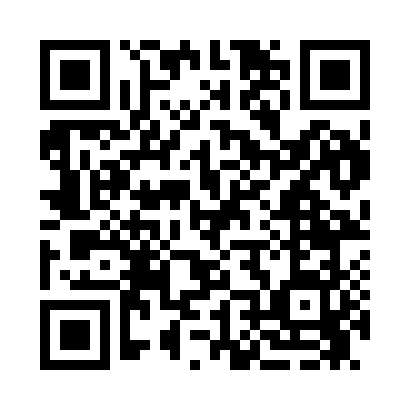 Prayer times for Greaney, Minnesota, USAMon 1 Jul 2024 - Wed 31 Jul 2024High Latitude Method: Angle Based RulePrayer Calculation Method: Islamic Society of North AmericaAsar Calculation Method: ShafiPrayer times provided by https://www.salahtimes.comDateDayFajrSunriseDhuhrAsrMaghribIsha1Mon3:175:171:165:319:1511:152Tue3:175:181:165:319:1411:153Wed3:175:191:165:319:1411:154Thu3:185:191:175:319:1411:155Fri3:185:201:175:319:1311:156Sat3:195:211:175:319:1311:157Sun3:195:221:175:319:1211:158Mon3:205:221:175:319:1211:149Tue3:205:231:175:319:1111:1410Wed3:215:241:185:319:1111:1411Thu3:215:251:185:309:1011:1412Fri3:225:261:185:309:0911:1313Sat3:225:271:185:309:0811:1314Sun3:235:281:185:309:0811:1215Mon3:255:291:185:309:0711:1016Tue3:275:301:185:309:0611:0817Wed3:295:311:185:299:0511:0718Thu3:315:321:185:299:0411:0519Fri3:335:331:185:299:0311:0320Sat3:355:351:195:289:0211:0121Sun3:375:361:195:289:0110:5922Mon3:395:371:195:289:0010:5723Tue3:415:381:195:278:5910:5524Wed3:435:391:195:278:5710:5325Thu3:455:401:195:278:5610:5126Fri3:475:421:195:268:5510:4927Sat3:495:431:195:268:5410:4728Sun3:515:441:195:258:5210:4529Mon3:535:451:195:258:5110:4330Tue3:555:471:195:248:5010:4031Wed3:585:481:185:248:4810:38